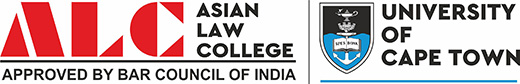 ASIAN LAW COLLEGECELL/CLUB REPORTEvent/Activity Name: Play on Cyber StalkingCell/Club Name: Legal Aid Centre Venue: Vidya Bhawan Girl’s Senior Secondary SchoolDate: 15 Nov 2018Students Participated: 20Batches: BALLB 2016,2017, 2018Legal Aid Society at ALC Unfolds a Play on Cyber Stalking15 November 2018 became a Red-Letter Day in the history of Asian Law College. The Legal Aid Society at Asian Law College (ALC) staged a play on “Cyber Stalking” which took several months of practices on 15 November 2018. Students of Asian Law College (ALC) showcased the richness of their skills and unfolded the significance of one’s legal rights to the students of Vidya Bhawan Girls’ Senior Secondary School at Rajendra Nagar, New Delhi. Faculty in-charge of the Legal Aid Society and students enthusiastically collaborated to materialize the dream of ALC to disperse the awareness of legal Rights among citizens of our country. It is our cherished dream to provide free legal assistance to those in need since the very inception when it was inaugurated on 8th March 2018. The objective of this Society at Asian Law College is to provide sound legal knowledge and practices to our students who in turn become a helping hand to those in need. The very ethos of Legal Aid Society at ALC is to provide justice through free Legal Assistance to people and create a better world through timely care provided to people who otherwise wouldn’t afford legal representation and access to the court system due to cost factor or ignorance of legal knowledge. This society firmly believes in spreading the awareness by performing play on several legal themes and providing pertinent legal knowledge making peoples aware of their rights with the help of Legal Benches established at ALC as our utmost duty.  It is intended to provide equal justice to all without incurring any cost.The concerned authorities of the Vidya Bhawan Girls’ Senior Secondary School kindly accepted our offer and warmly received the Legal Aid Society who were keen to delivered free assistance to them. The play was attended by more than 200 students and faculty of the school.  Students and teachers showed keen interest throughout the play. It was followed by an interactive session wherein students and teachers raised their queries, concerns and sought information on Legal Rights and knowledge on Cyber Law and various pertinent concerns through their questions. The Legal Bench of ALC comprising of faculty and law students patiently listened to their queries and were pretty glad to respond to the queries which came up. This unfolded sound knowledge to them who yearn to learn more on the Legal Rights in the fast changing and complex world.  Students and Faculty of Vidya Bhawan Girls’ Senior Secondary School were overwhelmed with joy for having received such rich knowledge who otherwise would still remain in the dark while seeking justice. The Legal Aid team of ALC was excited and grateful to the school authorities and students for providing them the opportunity to interact and share their legal knowledge to the willing hearts. They strongly believe that more welcome gestures from people like Vidya Bhawan Girls’ Senior Secondary School would help them achieve their objectives which they set at the very inception to provide justice to all.  The event and interaction ended in a good note wherein teachers and students from both teams thanked each other for the amazing gesture extended. The knowledge gained they felt was profound indeed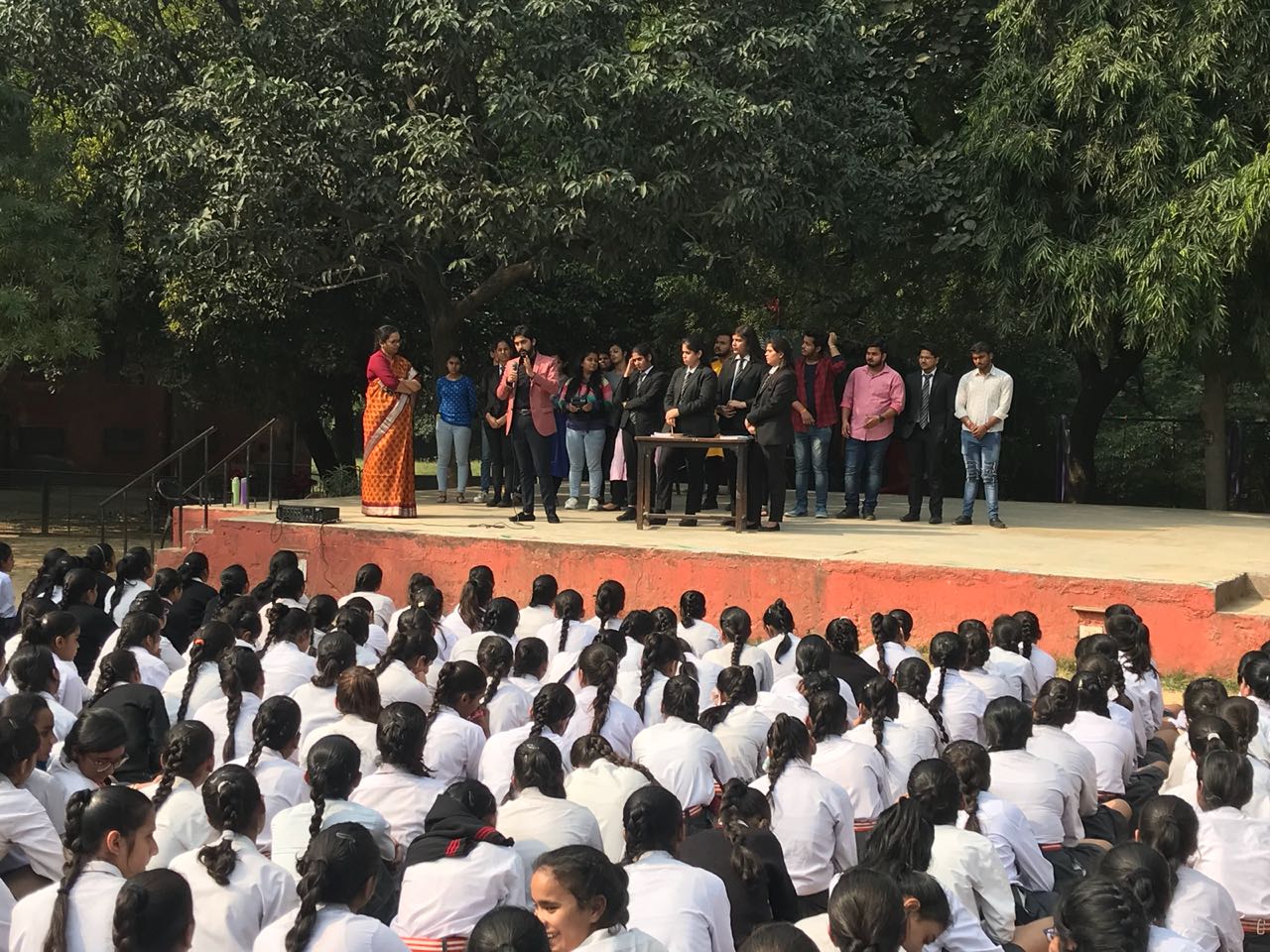 